REPÚBLICA  BOLIVARIANA DE VENEZUELA
MINISTERIO DEL PODER POPULAR PARA  NACIONAL EXPERIMENTAL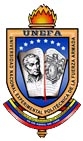  POLITÉCNICA DE  NACIONALNÚCLEO PORTUGUESA SEDE GUANAREFECHA:    /   / PLANILLAS DE DATOS PERSONALES_________________________________________FIRMAAPELLIDOSAPELLIDOSAPELLIDOSAPELLIDOSAPELLIDOSNOMBRES:NOMBRES:NOMBRES:NOMBRES:NOMBRES:CARRERA:CARRERA:CARRERA:CARRERA:CARRERA:FECHA DE NACIMIENTO:FECHA DE NACIMIENTO:FECHA DE NACIMIENTO:FECHA DE NACIMIENTO:FECHA DE NACIMIENTO:FECHA DE NACIMIENTO:FECHA DE NACIMIENTO:FECHA DE NACIMIENTO:FECHA DE NACIMIENTO:LUGAR DE NACIMIENTO:LUGAR DE NACIMIENTO:LUGAR DE NACIMIENTO:LUGAR DE NACIMIENTO:LUGAR DE NACIMIENTO:LUGAR DE NACIMIENTO:LUGAR DE NACIMIENTO:LUGAR DE NACIMIENTO:LUGAR DE NACIMIENTO:VECEDULA DE IDENTIDADCEDULA DE IDENTIDADCEDULA DE IDENTIDADCEDULA DE IDENTIDADCEDULA DE IDENTIDADCEDULA DE IDENTIDADCEDULA DE IDENTIDADCEDULA DE IDENTIDADCEDULA DE IDENTIDADCEDULA DE IDENTIDADSEXO SEXO SEXO (F)(F)(F)(M)(M)TIENE ALGUNA DISCAPACIDADTIENE ALGUNA DISCAPACIDADTIENE ALGUNA DISCAPACIDADTIENE ALGUNA DISCAPACIDADTIENE ALGUNA DISCAPACIDADTIENE ALGUNA DISCAPACIDADTIENE ALGUNA DISCAPACIDADTIENE ALGUNA DISCAPACIDADTIENE ALGUNA DISCAPACIDADTIENE ALGUNA DISCAPACIDADTIENE ALGUNA DISCAPACIDADNOSISIINDIQUE:INDIQUE:CONDICION:CONDICION:CONDICION:CONDICION:CIVILCIVILCIVILMILITAR:MILITAR:MILITAR:MILITAR:GRADOGRADOGRADONÚMEROS DE TELÉFONO:NÚMEROS DE TELÉFONO:NÚMEROS DE TELÉFONO:NÚMEROS DE TELÉFONO:NÚMEROS DE TELÉFONO:NÚMEROS DE TELÉFONO:NÚMEROS DE TELÉFONO:NÚMEROS DE TELÉFONO:NÚMEROS DE TELÉFONO:NÚMEROS DE TELÉFONO:HAB.HAB.HAB.HAB.HAB.HAB.HAB.HAB.HAB.TRAB.TRAB.TRAB.TRAB.TRAB.TRAB.TRAB.TRAB.TRAB.CELULARCELULARCELULARCELULARCELULARCELULARCELULARCELULARCELULAROTRO CONTACTOOTRO CONTACTOOTRO CONTACTOOTRO CONTACTOOTRO CONTACTOOTRO CONTACTOOTRO CONTACTOOTRO CONTACTOOTRO CONTACTOCORREO ELECTRONICOCORREO ELECTRONICOCORREO ELECTRONICOCORREO ELECTRONICOCORREO ELECTRONICOCORREO ELECTRONICOCORREO ELECTRONICOCORREO ELECTRONICOCORREO ELECTRONICOCORREO ELECTRONICODIRECCIÓN DE HABITACIÓN:DIRECCIÓN DE HABITACIÓN:DIRECCIÓN DE HABITACIÓN:DIRECCIÓN DE HABITACIÓN:DIRECCIÓN DE HABITACIÓN:DIRECCIÓN DE HABITACIÓN:DIRECCIÓN DE HABITACIÓN:DIRECCIÓN DE HABITACIÓN:DIRECCIÓN DE HABITACIÓN:DIRECCIÓN DE HABITACIÓN: